VÅR VISION ÖVERKALIX IF ISHOCKEY.’’Överkalix if ishockeysektion får människor att växagenom idrottens och ishockeyns gemenskap, för samhällets bästa’’För oss är idrott och ishockey mer än bara sport. Vi ser på idrott som språngbräda för människor och kulturer. Vi tror att individer växer mest när alla förutsättningar är rättvisa.                                                            För att växa behöver man andra som hjälper oss i detta arbete. Därför är våraGemensamma mål alltid viktigare än enskilda önskningar. Den som lär sig att respektera alla personer i samhället gör att rättvisa, vilja och mod är nycklar till att bli både en bättre idrottare och människa!  I Överkalix if ishockeysektion vill vi inte bara nå bra sportsliga resultat, vi vill göra vårt samhälle lite bättre. Det gör vi tillsammans om vi alla hjälps åt !ÖVERKALIX IF ISHOCKEY SEKTION SKALL MAN. Stå upp för rättvisa Vi låter idrottens rättvisa ideal genomsyra allt vi görSom idrottsförening/sektion står vi upp för rättvisa och respekten för lagar och regler. I vår verksamhet kan vi visa idrottens möjlighet att påverka både individer och omgivning.      Vi tror på kraften som uppstår när alla får samma chans!  Vi tror på ett jämlikt samhälle där människor bedöms efter sin förmåga att lyfta sig själv och andra.Det skall genomsyra allt vi gör tillsammans. Vi är opolitiska, men det betyder inte att vi låter bli ta ställning till och visar vad vi står för med både ord och handling.. Tydligt ledarskapVi visar vägen med höga ambitioner, lyhördhet och civilkurage.Tydligt ledarskap handlar om att veta vad man vill och vilja visa det. Vi skapar förtroendeGenom att stå upp för det vi tror på. Vi är lyhörda, samarbetar med andra föreningar ochanvänder den kraft som finns inom hela Överkalix if. I vårt ledarskap ryms bådeKyla och värme. Kyla, därför att vi ska våga hålla oss kvar vid en plan, även vid tillfälligamotgångar. Värme, därför att vi alltid har att göra med människor. Och människor blirBättre när de lyfts upp än när de trycks ner. Tydligt ledarskap handlar mer om att fåandra att bli starka, än visa sig stark själv. En bra ledare inom Överkalix if ishockey sektion, är en trygghet för föreningen och en tillgång för samhället. Tar socialt ansvarVi breddar idrottsintresset, erbjuder tillhörighet och är en aktiv positiv kraft i samhället.Idrotten och ishockeyn har unika möjligheter att bygga broar mellan människor i en värld där handlingar är viktigare än ord.                                                                                 .     Överkalix if ishockey bryr sig och gör mer för samhället än att ta hand om de somkommer till oss. Vi erbjuder en tillhörighet och plats där alla har lika värde, oavsett könsidentitet, etnicitet, religion, läggning, funktionsnedsättning eller ålder.                          När andra pratar om integration så lever vi inom ishockeyn med den i vår vardag.Vår dragningskraft som idrottsförening/ishockey sektion ger oss unika möjligheter att få fler börja med idrotten och ishockeyn.  Professionell inställningVi strävar efter hög kompetens, kvalitet och att lära oss i allt vi gör.Vi väljer alltid den lösning, den väg och de personer som bäst kan klara uppgiften oavsett bakgrund. Vi ska vara professionella och objektiva i en känslostyrd värld.Våra aktiva arbetar hårt för sin framgång. Vi vill att samma disciplin ska genomsyra allapersoner knutna till vår förening. Att vara professionell betyder att kunna skapasportsliga framgångar med en ekonomi i balans. Har vi inte det ena så når vi aldrig detandra. Att vara professionell är att vara ödmjukt nyfiken och lära av de som lyckats föreoss. Den dag vi tror oss veta bäst, den stund vi ingenting mer vill lära oss, det är dagen viinte längre är professionella. Goda förebilderVi visar respekt, värdighet och är stolta ambassadörer.Vi är alla en del av en ledande idrottsförening och en symbol för Överkalix.                             Vi har förmånen att vara en del av något mycket större än oss själva. När vi bärföreningens färger och talar i dess namn har vi ett ansvar för Överkalix if ishockey anseende. Oavsett om vi är på en stor arena, ute på resa, på sociala medier eller på träning ellertävling. Vi uppträder värdigt och visar omtanke för andra för det tar lång tid att arbetaupp ett gott anseende men fort att rasera det. Därför är vi alltid goda ambassadörer ochvårdar tidigare goda insatser för föreningens bästa. Det är allas vår uppgiftatt lämna efter oss ett ännu bättre Överkalix if ishockey till nästa generation.Varm gemenskapVi är välkomnande, omtänksamma och lyfter varandraIshockey familjen är en gemenskap där vi gör varandra bättre och idrottsupplevelsen tillnågot större. Det spelar ingen roll vilken idrott det gäller, vi är föreningsmäniskor och när visamlas är glädje hög och stämning en del av vår identitet i ishockeysektionen.                       Vi månar om varandra i samhället. Alltid visa vilja.Vi slutar aldrig kämpa och ser vilja som talang i Överkalix if ishockeyn.                                  Är det något som kännetecknar oss så är det att viljan att träna hårt och kunna kämpa längre än andra. Vi tappar aldrig hoppet hur svårt det än ser ut !Viljan att aldrig ge upp kommer ur en motivation som byggts med samspelet i föreningen.Viljan är något jag väljer där får jag stöd av alla runt om mig.Uppmuntra modVi utmanar det invanda, vågar testa nytt och är innovativa.Mod är att våga misslyckas. Mod är att våga välja vägar som ingen annan tagit. För att nåstora segrar måste man sätta utveckling före kortsiktiga framgångar. Vi ska inspirera alla    att stå upp när det gäller som mest! Vi ska stötta alla att vilja utmana detinvanda, våga förändra och driva innovation. Det är det som skapar skillnad när såmycket annat är lika. Mod är lika avgörande för våra framtida framgångar som det varitför våra tidigare. Glädje och kärlekVi delar entusiasm, inspiration och hopp.Genom glädje föds kärlek. Ur det kan man bygga en tro på att det omöjliga kan blimöjligt. Det är en styrka att kunna se leken även i allvaret. Tillsammans är glädje ochkärlek energin i varje stordåd. Det spelar ingen roll om det gäller unga, elit, supportrar,ledare, organisation eller ideella. Alla drivs av samma motor. Glädjen övervinnermotgångar och föder hopp. Den blir större när den delas av fler. Det är vår uppgift att sedet som avstamp för allt vi gör. All livslång passion föds ur glädje och kärlek.Leif Johansson Ordförande Överkalix if ishockey2017-02-12.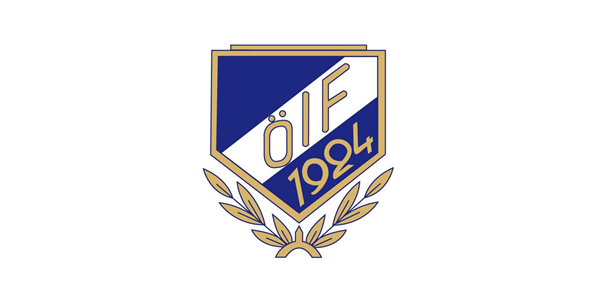 